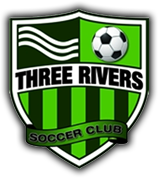 2023/2024 3RSC Club Cost ComparisonRCL / ECNL Club Dues (U13-U19) - $895WPL / District Club Dues (U11-U19) - $675Youth Academy Club Dues (U9/U10) - $375Recreational Club Dues (U5-U10) - $95Estimated Uniform cost (Competitive) - $160Estimated Uniform cost (Recreational) - $65OUR ECNL/RCL Competition Washington Premier FC - U9/U10 = $1800 – U11+ = $2500 - https://www.washingtonpremierfc.com/tryouts/fees-costs/Crossfire - U9 = $1500 – U10+ = $2300-$2500 - https://www.crossfiresoccer.org/wp-content/uploads/2020/04/Playing-for-XF-updated1.pdfSeattle United – U8 = $1200 – U9 = $1400 – U10-U19 = $2700-$2850 - https://www.seattleunited.com/resources/registrationPac NW Soccer Club – U16-U19 = $3200-$3550 – (only this age group’s cost was posted for 2023/2024 at time of publishing this document) https://www.pacificnorthwestsoccerclub.org/fees-and-costs/Eastside FC – U8/U9 = $1800 – U10-U11 = $2900 - https://www.eastsidefc.org/_files/ugd/237171_52c12aa43f954e63a7cd937a4c5a8a9d.pdfSnohomish United FC – U8 = $1520 – U9/U10 = $2625 – U11-U19 = $3275 https://www.snohomishyouthsoccer.org/feesWashington Timbers – U8 = $595 – U9/U10 = $795 – U11-U19 $1595 (2021/2022 costs posted at time of publishing this document) https://washingtontimbers.com/wp-content/uploads/2021/03/2021-22-Program-Overviews.pdfSpokane Sounders – U11 RCL = $995 – U12 RCL - $1395 - U13-U19 RCL = $1495 – U13-U19 ECNL Regional = $2080 https://spokanesounders.org/fees-forms/Our RCL CompetitionHarbor FC – U7/U8= $950 – U9/U10 = $1650 – U11/U12 = $2250 – U13/U14 = $2500 – U15-U19 = $2400 - https://www.harborsoccerclub.com/page/show/1585323-2022-23-harbor-premier-fees-and-costsWashington Rush – U9/U10 = $1450 – U11 = $1975 – U12-U19 = $2425 - http://www.washingtonrush.com/index.php/registration/premier-fees-costsKitsap Alliance – U8-U10 = $1550 – U11/U12 = $1850 – U13-U19 = $2200 - https://www.kitsapalliancefc.com/fees-costsSound FC – U9/U10 = $1800 – U11/U12 = $2000 – U13-U19 = $2350 - https://soundfc.org/wp-content/uploads/2022/02/SoundFC_ParentInfoGuide2022.pdfBlackhills FC – U9/U10 = $1800 – U11-U19 = $2600 - http://www.blackhillsfc.org/tryouts/feesNorthwest United – U9/10 = $1095 – U11/U12 = $1550 – U13-U19 = $1750 - https://www.nwunited.org/general-information-tryouts/Whatcom Rangers – U9/U10 = $1745 – U11-U19 = $1945 - https://whatcomfcrangers.org/parent_resources/Sozo FC – U9-U19 = $1200 https://sozosports.fun/sites/SozoSports/program/49705/Club-Sozo-Santos-2022-23Valor FC – U16-U19 RCL = $2625-$2950 – U16-U19 District - $1275 (only age groups’ cost posted at time of publishing this document) - https://www.valorsoccer.com/premier